جمعيات الدول الأعضاء في الويبوسلسلة الاجتماعات الرابعة والخمسونجنيف، من 22 إلى 30 سبتمبر 2014جدول الأعمال الموحّد والمفصّلالذي اعتمدته الجمعياتمقدمةتتضمن هذه الوثيقة بنود مشروعات جداول أعمال الجمعيات وسائر الهيئات العشرين (الوارد ذكرها في الوثيقة A/54/INF/1 Rev.) بطريقة موحدة، أي أن كل مسألة تعني أكثر من جمعية أو هيئة واحدة تشكّل بندا واحدا من بنود جدول الأعمال.وكلّ بند من بنود جدول الأعمال مفصّل. وترد تحت كل بند البيانات الآتية:"1"	الجمعيات وسائر الهيئات المعنية،"2"	والرئيس (وفقا للمادة 42 من النظام الداخلي العام للويبو)،3"	والوثيقة أو الوثائق التحضيرية، إن وجدت.ومن المقترح تناول بنود جدول الأعمال المذكورة أدناه في الأيام التالية:الاثنين 22 سبتمبروالثلاثاء 23 سبتمبر	البنود من 1 إلى 5الأربعاء 24 سبتمبر	البنود من 6 إلى 14الخميس 25 سبتمبر	البنود من 15 إلى 18الجمعة 26 سبتمبر	البنود من 19 إلى 25الاثنين 29 سبتمبر	مخصَّص في حال عدم استكمال أي بند من جدول الأعمال في 26 سبتمبر ولتمكين الأمانة من إعداد مشروعات التقاريرالثلاثاء 30 سبتمبر	البندان 26 و27وتجدر الإشارة إلى أن الجدول الزمني الوارد أعلاه مؤقت. وستعقد جلسة الصباح من الساعة 10:00 إلى 13:00 وجلسة بعد الظهر من الساعة 15:00 إلى 18:00. وستنظَّم حسب الحاجة جلسة مسائية (من الساعة 19:00 إلى 21:30) من أجل اختتام مناقشة جميع البنود المقرّر تناولها في ذلك اليوم.ويرجى الالتفات إلى أنه من الممكن طرح أي بند من بنود جدول الأعمال للنقاش في أي يوم ما بين 22 سبتمبر و30 سبتمبر 2014، بقرار من الرئيس (الرؤساء) ووفقا للنظام الداخلي العام للويبو.قائمة بنود جدول الأعمالافتتاح الدوراتانتخاب أعضاء المكتباعتماد جدول الأعمالتقرير المدير العامالبيانات العامةالهيئات الرئاسية والمسائل المؤسسيةقبول المراقبينتعيين نواب المدير العام ومساعديهمشروعات جداول أعمال دورات 2015 العادية للجمعية العامة للويبو ومؤتمر الويبو وجمعية اتحاد باريس وجمعية اتحاد برنالتدقيق والرقابة الإداريةتقرير لجنة الويبو الاستشارية المستقلة للرقابةتقرير مراجع الحسابات الخارجيالتقرير السنوي الموجز لمدير شعبة التدقيق الداخلي والرقابة الإداريةمسائل البرنامج والميزانيةتقرير عن لجنة البرنامج والميزانيةلجان الويبو وإطار التقنين الدوليتقرير اللجنة المعنية بالتنمية والملكية الفكرية واستعراض تنفيذ توصيات جدول أعمال التنميةالنظر في الدعوة إلى عقد مؤتمر دبلوماسي لاعتماد معاهدة بشأن قانون التصاميمبعض المسائل المتعلقة باللجنة الدائمة المعنية بحق المؤلف والحقوق المجاورةبعض المسائل المتعلقة باللجنة الحكومية الدولية المعنية بالملكية الفكرية والموارد الوراثية والمعارف التقليدية والفولكلورتقارير عن لجان الويبو الأخرى"1"	اللجنة الدائمة المعنية بقانون البراءات"2"	اللجنة الدائمة المعنية بقانون العلامات التجارية والتصاميم الصناعية والبيانات الجغرافية"3"	اللجنة المعنية بمعايير الويبو"4"	اللجنة الاستشارية المعنية بالإنفاذخدمات الملكية الفكرية العالميةنظام معاهدة التعاون بشأن البراءاتنظام مدريدنظام لاهايإسداء لجنة الويبو للتنسيق المشورة إلى جمعية اتحاد لشبونة بخصوص عقد مؤتمر دبلوماسي لاعتماد اتفاق لشبونة المراجع بشأن تسميات المنشأ والبيانات الجغرافية في عام 2015نظام لشبونةمركز الويبو للتحكيم والوساطة، بما في ذلك أسماء الحقول على الإنترنتشؤون الموظفينالتقرير السنوي بشأن الموارد البشريةنظام الموظفين ولائحته: تعديلات على نظام الموظفين للموافقة عليها؛ والإخطار بتعديلات على لائحة الموظفيناختتام الدوراتاعتماد التقرير العام وتقارير كل هيئة رئاسيةاختتام الدوراتجدول الأعمال الموحّد والمفصّلالبند 1 من جدول الأعمال	افتتاح الدوراتالجمعيات وسائر الهيئات المعنية:	كلهاالرئيس:	رئيس الجمعية العامةالوثيقة:	A/54/INF/1 Rev. (معلومات عامة)البند 2 من جدول الأعمال	انتخاب أعضاء المكاتبالجمعيات وسائر الهيئات المعنية:	لجنة الويبو للتنسيق واللجنة التنفيذية لاتحاد باريس واللجنة التنفيذية لاتحاد برنالرئيس:	رئيس الجمعية العامةالوثيقة:	A/54/INF/4 (أعضاء المكاتب)البند 3 من جدول الأعمال	اعتماد جدول الأعمالالجمعيات وسائر الهيئات المعنية:	كلهاالرئيس:	رئيس الجمعية العامةالوثيقة:	هذه الوثيقةالبند 4 من جدول الأعمال	تقرير المدير العامالجمعيات وسائر الهيئات المعنية:	كلهاالرئيس:	رئيس الجمعية العامةالوثيقة:	لا شيءالبند 5 من جدول الأعمال	البيانات العامةالجمعيات وسائر الهيئات المعنية:	كلهاالرئيس:	رئيس الجمعية العامةالوثيقة:	لا شيءالهيئات الرئاسية والمسائل المؤسسيةالبند 6 من جدول الأعمال	قبول المراقبينالجمعيات وسائر الهيئات المعنية:	كلهاالرئيس:	رئيس الجمعية العامةالوثيقة:	A/54/2 (قبول المراقبين)البند 7 من جدول الأعمال	تعيين نواب المدير العام ومساعديهالجمعيات وسائر الهيئات المعنية:	لجنة الويبو للتنسيقالرئيس:	رئيس لجنة التنسيقالوثيقة:	WO/CC/70/2 (تعيين نواب المدير العام ومساعديه)البند 8 من جدول الأعمال	مشروعات جداول أعمال دورات 2015 العادية للجمعية العامة للويبو ومؤتمر الويبو وجمعية اتحاد باريس وجمعية اتحاد برنالجمعيات وسائر الهيئات المعنية:	لجنة الويبو للتنسيق واللجنة التنفيذية لاتحاد باريس واللجنة التنفيذية لاتحاد برنالرئيس:	رئيس لجنة التنسيقالوثيقة:	A/54/3 Rev. (مشروعات جداول أعمال دورات 2015 العادية للجمعية العامة للويبو ومؤتمر الويبو وجمعية اتحاد باريس وجمعية اتحاد برن)التدقيق والرقابة الإداريةالبند 9 من جدول الأعمال	تقرير لجنة الويبو الاستشارية المستقلة للرقابةالجمعيات وسائر الهيئات المعنية:	الجمعية العامةالرئيس:	رئيس الجمعية العامةالوثيقتان:	WO/GA/46/1 (تقرير لجنة الويبو الاستشارية المستقلة للرقابة)وA/54/5 (قائمة القرارات والتوصيات الصادرة عن لجنة البرنامج والميزانية في دورتها الثانية والعشرين )من 1 إلى 5 سبتمبر 2014))البند 10 من جدول الأعمال	تقرير مراجع الحسابات الخارجيالجمعيات وسائر الهيئات المعنية:	كلهاالرئيس:	رئيس الجمعية العامةالوثيقتان:	A/54/4 (تقرير مراجع الحسابات الخارجي)وA/54/5 (قائمة القرارات والتوصيات الصادرة عن لجنة البرنامج والميزانية في دورتها الثانية والعشرين )من 1 إلى 5 سبتمبر 2014))البند 11 من جدول الأعمال	التقرير السنوي الموجز لمدير شعبة التدقيق الداخلي والرقابة الإداريةالجمعيات وسائر الهيئات المعنية:	الجمعية العامةالرئيس:	رئيس الجمعية العامةالوثيقتان:	WO/GA/46/2 (التقرير السنوي الموجز لمدير شعبة التدقيق الداخلي والرقابة الإدارية)وA/54/5 (قائمة القرارات والتوصيات الصادرة عن لجنة البرنامج والميزانية في دورتها الثانية والعشرين )من 1 إلى 5 سبتمبر 2014))مسائل البرنامج والميزانيةالبند 12 من جدول الأعمال	تقرير عن لجنة البرنامج والميزانيةالجمعيات وسائر الهيئات المعنية:	كلهاالرئيس:	رئيس الجمعية العامةالوثائق:	A/54/6 Rev.2 (تقرير أداء البرنامج 2012/13)وA/54/7 (إطار المساءلة في الويبو)وA/54/8 (تقرير الإدارة المالية للثنائية 2012/13)وA/54/9 (وضع تسديد الاشتراكات في 1 سبتمبر 2014)وA/54/10 (التقرير المالي السنوي والبيانات المالية السنوية لعام 2013)وA/54/11 (تقرير مرحلي عن مشروع البناء الجديد ومشروع قاعة المؤتمرات الجديدة)وA/54/12 (المكاتب الخارجية)وWO/GA/46/11 (التعديلات المقترح إدخالها على النظام المالي ولائحته)وA/54/5 (قائمة القرارات والتوصيات الصادرة عن لجنة البرنامج والميزانية في دورتها الثانية والعشرين )من 1 إلى 5 سبتمبر 2014))لجان الويبو وإطار التقنين الدوليالبند 13 من جدول الأعمال	تقرير اللجنة المعنية بالتنمية والملكية الفكرية واستعراض تنفيذ توصيات جدول أعمال التنميةالجمعيات وسائر الهيئات المعنية:	الجمعية العامةالرئيس:	رئيس الجمعية العامة الوثائق:	WO/GA/46/3 (تقرير اللجنة المعنية بالتنمية والملكية الفكرية واستعراض تنفيذ توصيات جدول أعمال التنمية)و WO/GA/46/4(وصف لمساهمة هيئات الويبو في تنفيذ ما يعنيها من توصيات جدول أعمال التنمية)و WO/GA/46/10(قرار بشأن المسائل المتعلقة باللجنة المعنية بالتنمية والملكية الفكرية)البند 14 من جدول الأعمال	النظر في الدعوة إلى عقد مؤتمر دبلوماسي لاعتماد معاهدة بشأن قانون التصاميمالجمعيات وسائر الهيئات المعنية:	الجمعية العامةالرئيس:	رئيس الجمعية العامةالوثيقة:	WO/GA/46/9 (مسائل تتعلق بالدعوة إلى عقد مؤتمر دبلوماسي لاعتماد معاهدة بشأن قانون التصاميم(البند 15 من جدول الأعمال	بعض المسائل المتعلقة باللجنة الدائمة المعنية بحق المؤلف والحقوق المجاورةالجمعيات وسائر الهيئات المعنية:	الجمعية العامةالرئيس:	رئيس الجمعية العامةالوثيقة:	WO/GA/46/5 (تقرير عن عمل اللجنة الدائمة المعنية بحق المؤلف والحقوق المجاورة(البند 16 من جدول الأعمال	بعض المسائل المتعلقة باللجنة الحكومية الدولية المعنية بالملكية الفكرية والموارد الوراثية والمعارف التقليدية والفولكلورالجمعيات وسائر الهيئات المعنية:	الجمعية العامةالرئيس:	رئيس الجمعية العامةالوثيقة:	WO/GA/46/6 (بعض المسائل المتعلقة باللجنة الحكومية الدولية المعنية بالملكية الفكرية والموارد الوراثية والمعارف التقليدية والفولكلور(البند 17 من جدول الأعمال	تقارير عن لجان الويبو الأخرىالجمعيات وسائر الهيئات المعنية:	الجمعية العامةالرئيس:	رئيس الجمعية العامةالوثيقة:	WO/GA/46/7 Rev. (تقارير عن لجان الويبو الأخرى(خدمات الملكية الفكرية العالميةالبند 18 من جدول الأعمال	نظام معاهدة التعاون بشأن البراءاتالجمعيات وسائر الهيئات المعنية:	جمعية اتحاد معاهدة التعاون بشأن البراءاتالرئيس:	رئيس جمعية اتحاد معاهدة التعاون بشأن البراءاتالوثائق:	PCT/A/46/1 (الفريق العامل لمعاهدة التعاون بشأن البراءات: تقرير الدورة السابعة)وPCT/A/46/2 (عمل الإدارات الدولية الخاص بالجودة)وPCT/A/46/3 (التعديلات المقترح إدخالها على اللائحة التنفيذية لمعاهدة التعاون بشأن البراءات)وPCT/A/46/4 (إجراءات تعيين إدارات البحث الدولي والفحص التمهيدي الدولي بموجب معاهدة التعاون بشأن البراءات)وPCT/A/46/5 (تعيين مكتب سنغافورة للملكية الفكرية إدارةً للبحث الدولي والفحص التمهيدي الدولي بموجب معاهدة التعاون بشأن البراءات)البند 19 من جدول الأعمال	نظام مدريدالجمعيات وسائر الهيئات المعنية:	جمعية اتحاد مدريدالرئيس:	رئيس جمعية اتحاد مدريدالوثائق:	MM/A/48/1 (برنامج تحديث تكنولوجيا المعلومات )نظام مدريد للتسجيل الدولي): تقرير مرحلي)وMM/A/48/2 (قاعدة بيانات نظام مدريد بشأن السلع والخدمات: تقرير مرحلي)وMM/A/48/3 (التعديلات المقترح إدخالها على اللائحة التنفيذية المشتركة بين اتفاق وبروتوكول مدريد بشأن التسجيل الدولي للعلامات)البند 20 من جدول الأعمال	نظام لاهايالجمعيات وسائر الهيئات المعنية:	جمعية اتحاد لاهايالرئيس:	رئيس جمعية اتحاد لاهايالوثيقتان:	H/A/34/1 (برنامج تحديث تكنولوجيا المعلومات )نظام لاهاي للتسجيل الدولي): تقرير مرحلي)وH/A/34/2 (بعض المسائل المتعلقة بالتطوير القانوني لنظام لاهاي)البند 21 من جدول الأعمال	إسداء لجنة الويبو للتنسيق المشورة إلى جمعية اتحاد لشبونة بخصوص عقد مؤتمر دبلوماسي لاعتماد اتفاق لشبونة المراجع بشأن تسميات المنشأ والبيانات الجغرافية في عام 2015الجمعيات وسائر الهيئات المعنية:	لجنة الويبو للتنسيقالرئيس:	رئيس لجنة التنسيق الوثيقة:	WO/CC/70/4 (اقتراح الولايات المتحدة الأمريكية الداعي إلى إدراج بند إضافي في جدول الأعمال بعنوان "إسداء لجنة الويبو للتنسيق المشورة إلى جمعية اتحاد لشبونة بخصوص عقد مؤتمر دبلوماسي لاعتماد اتفاق لشبونة المراجع بشأن تسميات المنشأ والبيانات الجغرافية في عام 2015")البند 22 من جدول الأعمال	نظام لشبونةالجمعيات وسائر الهيئات المعنية:	جمعية اتحاد لشبونةالرئيس:	رئيس جمعية اتحاد لشبونةالوثيقتان:	LI/A/31/1 (استعراض نظام لشبونة)وLI/A/31/2 (اقتراح بشأن تحديث جدول الرسوم المنصوص عليه في المادة 23 من اللائحة التنفيذية لاتفاق لشبونة)البند 23 من جدول الأعمال	مركز الويبو للتحكيم والوساطة، بما في ذلك أسماء الحقول على الإنترنتالجمعيات وسائر الهيئات المعنية:	الجمعية العامةالرئيس:	رئيس الجمعية العامةالوثيقة:	WO/GA/46/8 (مركز الويبو للتحكيم والوساطة، بما في ذلك أسماء الحقول على الإنترنت)شؤون الموظفينالبند 24 من جدول الأعمال	التقرير السنوي بشأن الموارد البشريةالجمعيات وسائر الهيئات المعنية:	لجنة الويبو للتنسيقالرئيس:	رئيس لجنة الويبو للتنسيقالوثيقتان:	WO/CC/70/1 (التقرير السنوي بشأن الموارد البشرية(وA/54/5 (قائمة القرارات والتوصيات الصادرة عن لجنة البرنامج والميزانية في دورتها الثانية والعشرين )من 1 إلى 5 سبتمبر 2014))البند 25 من جدول الأعمال	نظام الموظفين ولائحته: تعديلات على نظام الموظفين للموافقة عليها؛ والإخطار بتعديلات على لائحة الموظفينالجمعيات وسائر الهيئات المعنية:	لجنة الويبو للتنسيقالرئيس:	رئيس لجنة التنسيقالوثيقة:	WO/CC/70/3 (نظام الموظفين ولائحته: تعديلات على نظام الموظفين للموافقة عليها؛ والإخطار بتعديلات على لائحة الموظفين(اختتام الدوراتالبند 26 من جدول الأعمال	اعتماد التقرير العام وتقارير كل هيئة رئاسيةالجمعيات وسائر الهيئات المعنية:	كلهاالرئيس:	رئيس الجمعية العامة الوثائق:	مشروعات التقاريرالبند 27 من جدول الأعمال	اختتام الدوراتالجمعيات وسائر الهيئات المعنية:	كلهاالرئيس:	رئيس الجمعية العامةالوثيقة:	لا شيء[نهاية الوثيقة]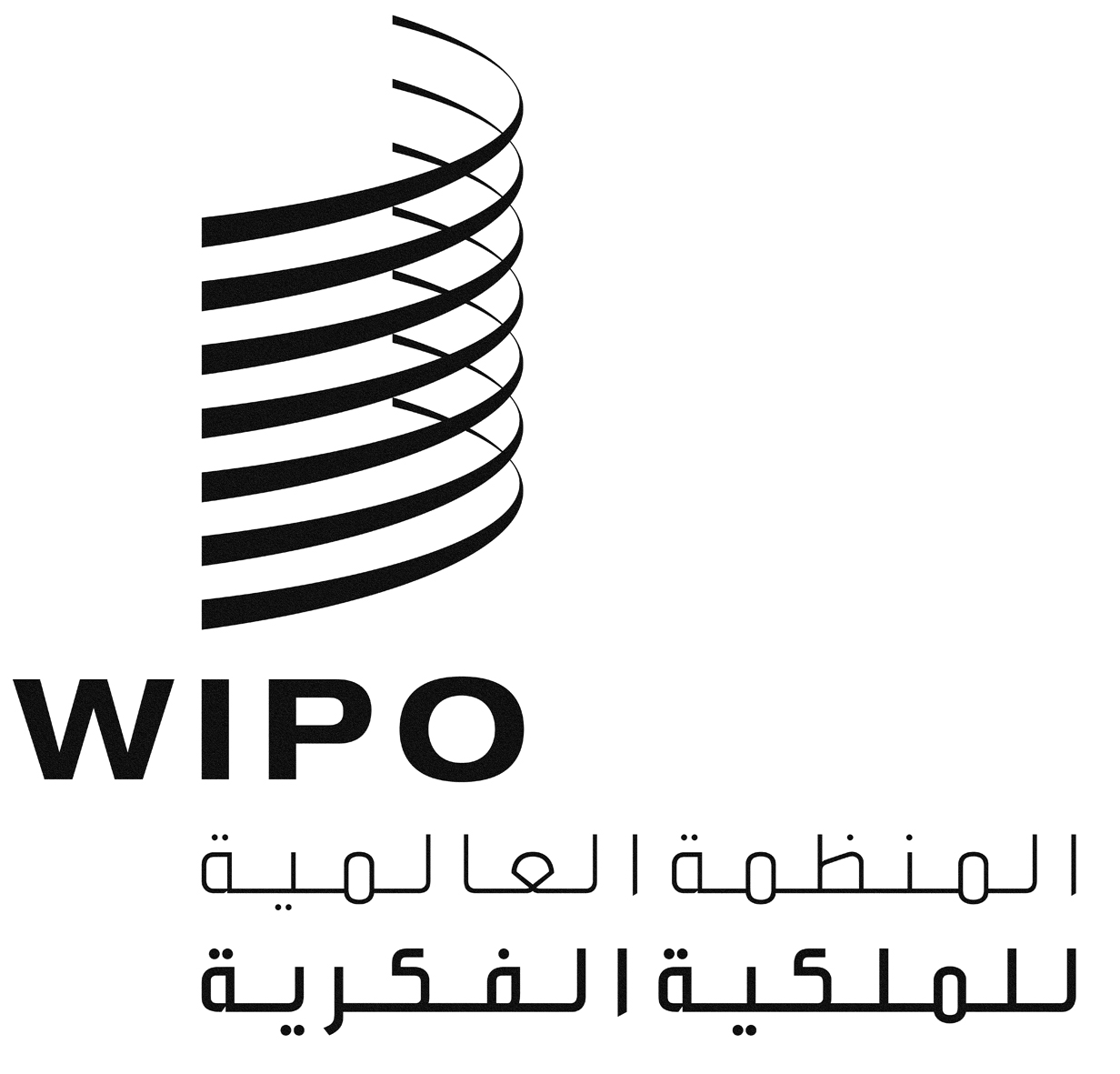 AA/54/1A/54/1A/54/1الأصل: بالإنكليزيةالأصل: بالإنكليزيةالأصل: بالإنكليزيةالتاريخ: 22 سبتمبر 2014التاريخ: 22 سبتمبر 2014التاريخ: 22 سبتمبر 2014